Povodom Svjetskog dana borbe protiv lupusa 2023., Lupus Europe sa zadovoljstvom najavljuje pokretanje višejezične web stranice Lupus100!Lupus100.org je VIŠEJEZIČNA web stranica koju vodi Lupus Europe, evropska krovna organizacija koja okuplja nacionalne grupe pacijenata oboljelih od lupusa.Sadrži jasne odgovore na 100 pitanja o lupusu, na kojima su zajednički radili stručnjaci za lupus i pacijenti i podržani od strane doktora ERN ReCONNET SLE radne grupe.Trenutno je dostupan na 11 evropskih jezika. Prevode ovjeravaju pacijenti koji govore maternji jezik i reumatolozi specijalizirani za lupus.Kao rezultat toga, to je jedinstven, besplatan, pouzdan i dostupan izvor informacija o lupusu.• Posjetite web stranicu da se uvjerite!• Širite vijesti o lupus100.orgAko vaš jezik još nije dostupan, kontaktirajte nas na secretariat@lupus-europe.org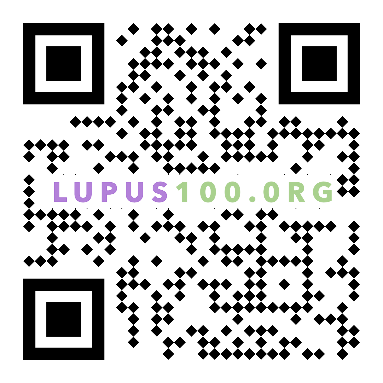 